FamiljTid: 20 minuterDiskutera vad orden i rutorna betyderExempel på släktträd. 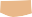 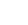 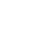 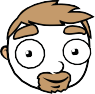 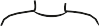 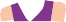 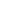 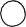 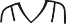 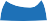 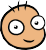 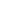 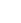 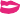 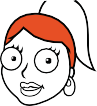 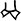 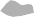 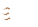 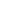 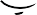 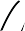 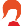 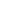 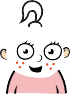 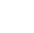 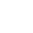 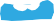 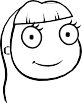 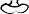 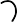 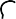 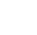 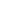 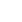 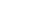 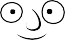 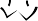 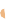 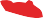 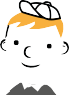 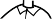 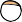 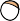 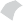 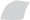 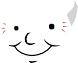 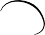 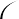 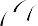 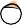 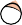 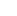 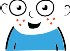 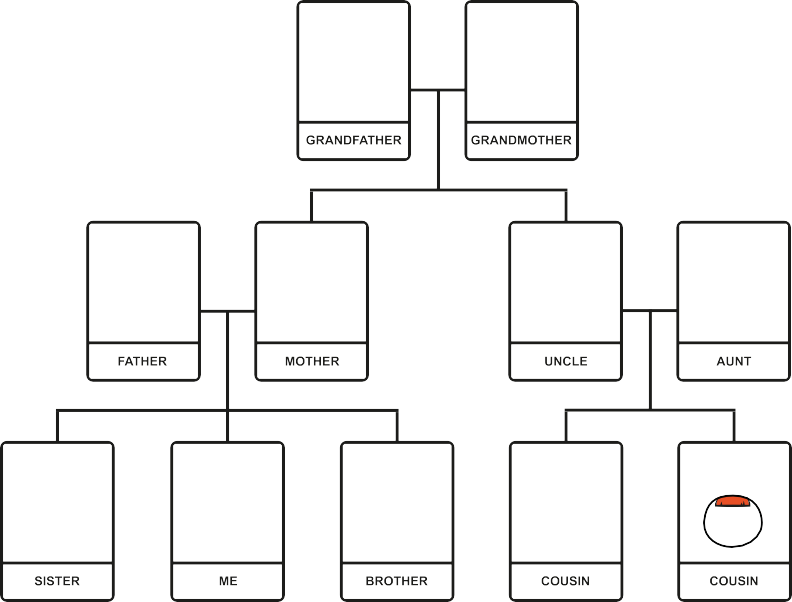 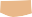 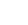 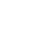 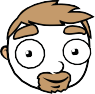 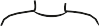 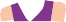 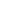 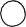 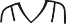 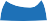 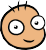 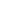 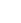 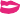 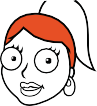 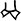 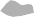 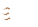 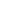 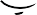 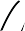 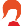 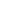 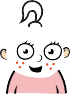 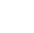 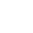 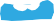 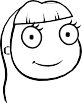 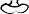 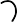 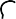 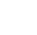 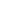 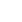 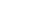 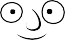 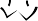 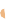 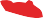 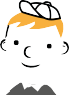 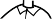 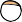 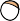 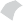 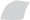 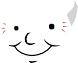 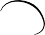 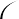 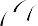 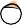 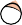 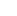 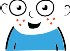 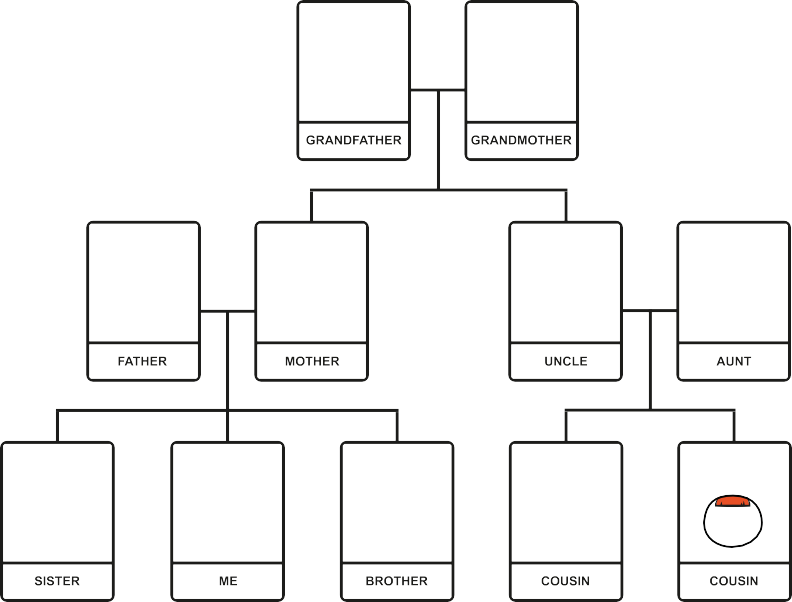 Aktivitet – Fyll i luckornaTid: 10 minuterKomplettera meningarnaJag heter.          .          .          .          .          .          .          .          .          .          .          .          .          .          .          .          .          .          .          .          .          .          .          .          .          .          .          .         . Jag har .          .          .          .          .          .     bror/bröder och  .          .          syster/systrar.  Jag bor med min  .          .          .          .          .          .          .          .          och    .          .          .          .          .          .          .          .          .          Min .          .          .          .          .          .          .   .          och              .             .             .             .             .             bor i  .             .             .             .             .             .             .             .             .             .             .             .             .             .             .             .             .             .             .             .             .             .             .             .             .             .             .             .              .Utökad aktivitetTid: 10 minuterVet du några andra ord för släktmedlemmar?Kombinera.På Youtube finns olika klipp/kortfilmer som kan användas för att lyssna på uttal och för deltagare att öva med varandra. Presentationer och konversationerMormor/farmorMor/mammaMoster/fasterBrorMorfar/farfarFar/pappa      Morbror/farbrorSysterSysters sonNieceSysters dotterKusiner Morbrors barnSvägerska Systers manNevö Brors fruMan eller fruPersonen du är gift medSvåger 